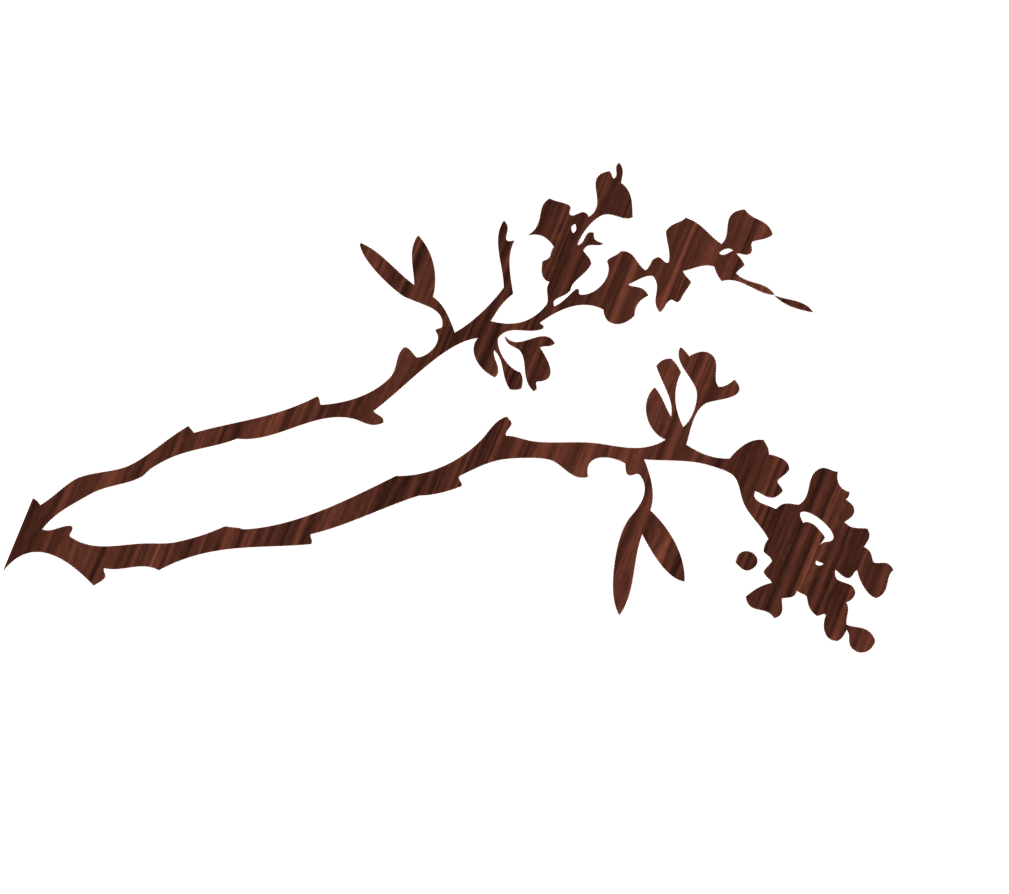 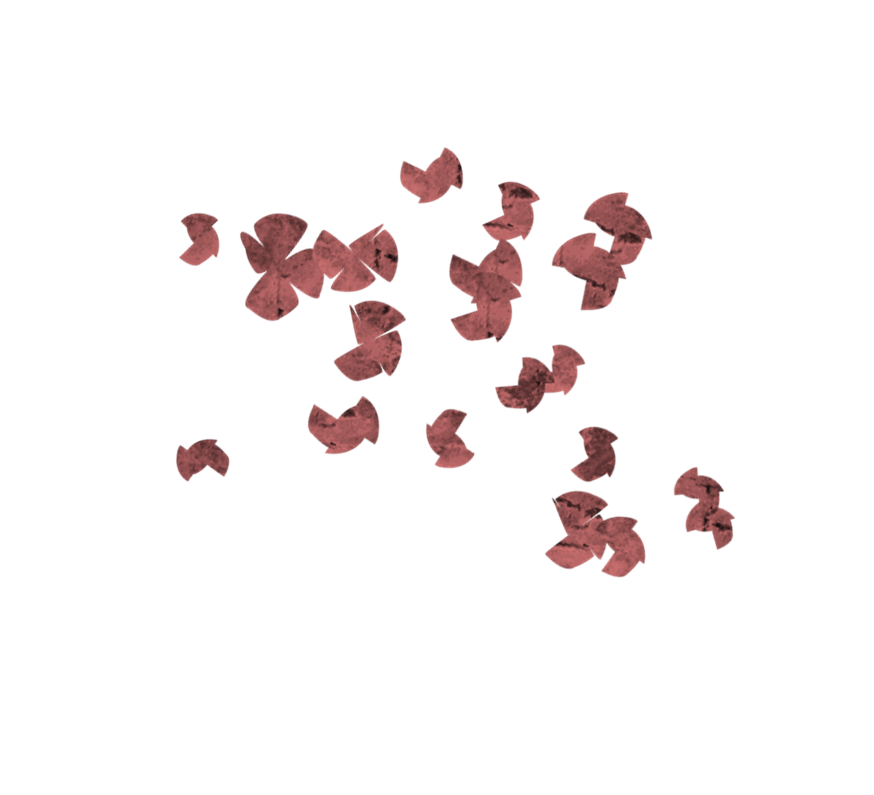 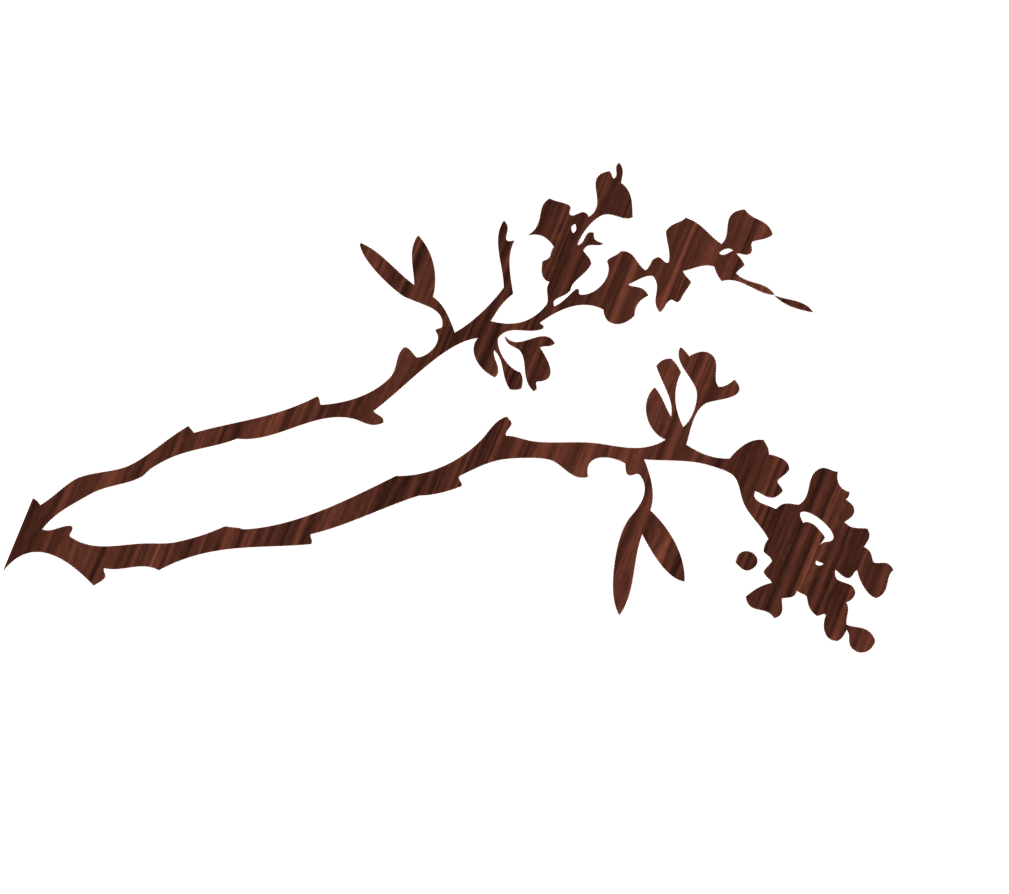 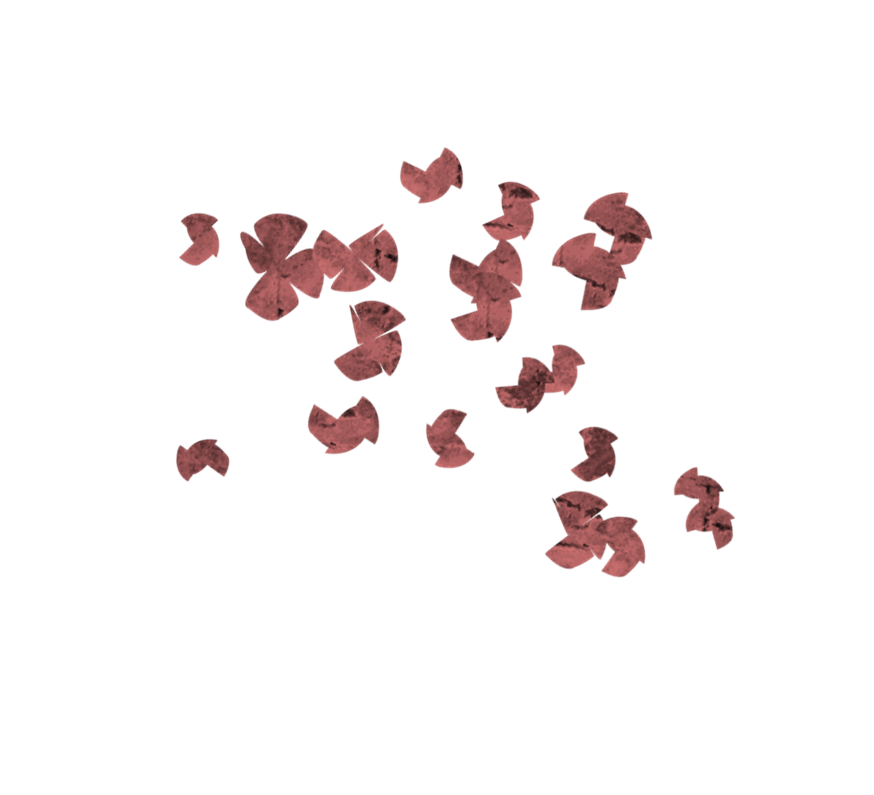 5 x mille     2015in favore dell’UNPLI PUGLIAal servizio dei territori e del volontariatobasta inserire nell’apposito spazio della propria dichiarazione dei redditiil         CF     92006330754